“八双筷子一个家”项目进展报告负责人：            唐玉玲                                                                                      日期：      机构名称兰州安宁慧灵心智障碍人士服务中心所在城市兰州家庭名称爱德家家庭类型 □ 新家家庭     □ 持续运营家庭辅导员唐玉玲联系电话13679479746月   份2018年7月本月支出金额进展情况“八双筷子一个家”项目给我们家庭带来了很多改变，也带给我们学员很多成长。通过“八双筷子一个家”项目支持，锻炼了学员自主，独立生活能力，让我们看到了他们很多待开发的潜能，也大大提升了他们的社交、社会适应能力。此项目大大丰富了学员晚间家庭生活，学员生日会给他们很多快乐，实现了美美蛋糕小心愿，给学员很强的家庭归属感。。项目改善了我们家庭的设施设备，使得我们生活更加舒适，大大提高了我们心智障碍学员生活品质，再次感谢“八双筷子一个家”项目，我们也将努力将心智障碍人士服务做到更好！“八双筷子一个家”项目给我们家庭带来了很多改变，也带给我们学员很多成长。通过“八双筷子一个家”项目支持，锻炼了学员自主，独立生活能力，让我们看到了他们很多待开发的潜能，也大大提升了他们的社交、社会适应能力。此项目大大丰富了学员晚间家庭生活，学员生日会给他们很多快乐，实现了美美蛋糕小心愿，给学员很强的家庭归属感。。项目改善了我们家庭的设施设备，使得我们生活更加舒适，大大提高了我们心智障碍学员生活品质，再次感谢“八双筷子一个家”项目，我们也将努力将心智障碍人士服务做到更好！“八双筷子一个家”项目给我们家庭带来了很多改变，也带给我们学员很多成长。通过“八双筷子一个家”项目支持，锻炼了学员自主，独立生活能力，让我们看到了他们很多待开发的潜能，也大大提升了他们的社交、社会适应能力。此项目大大丰富了学员晚间家庭生活，学员生日会给他们很多快乐，实现了美美蛋糕小心愿，给学员很强的家庭归属感。。项目改善了我们家庭的设施设备，使得我们生活更加舒适，大大提高了我们心智障碍学员生活品质，再次感谢“八双筷子一个家”项目，我们也将努力将心智障碍人士服务做到更好！图片展示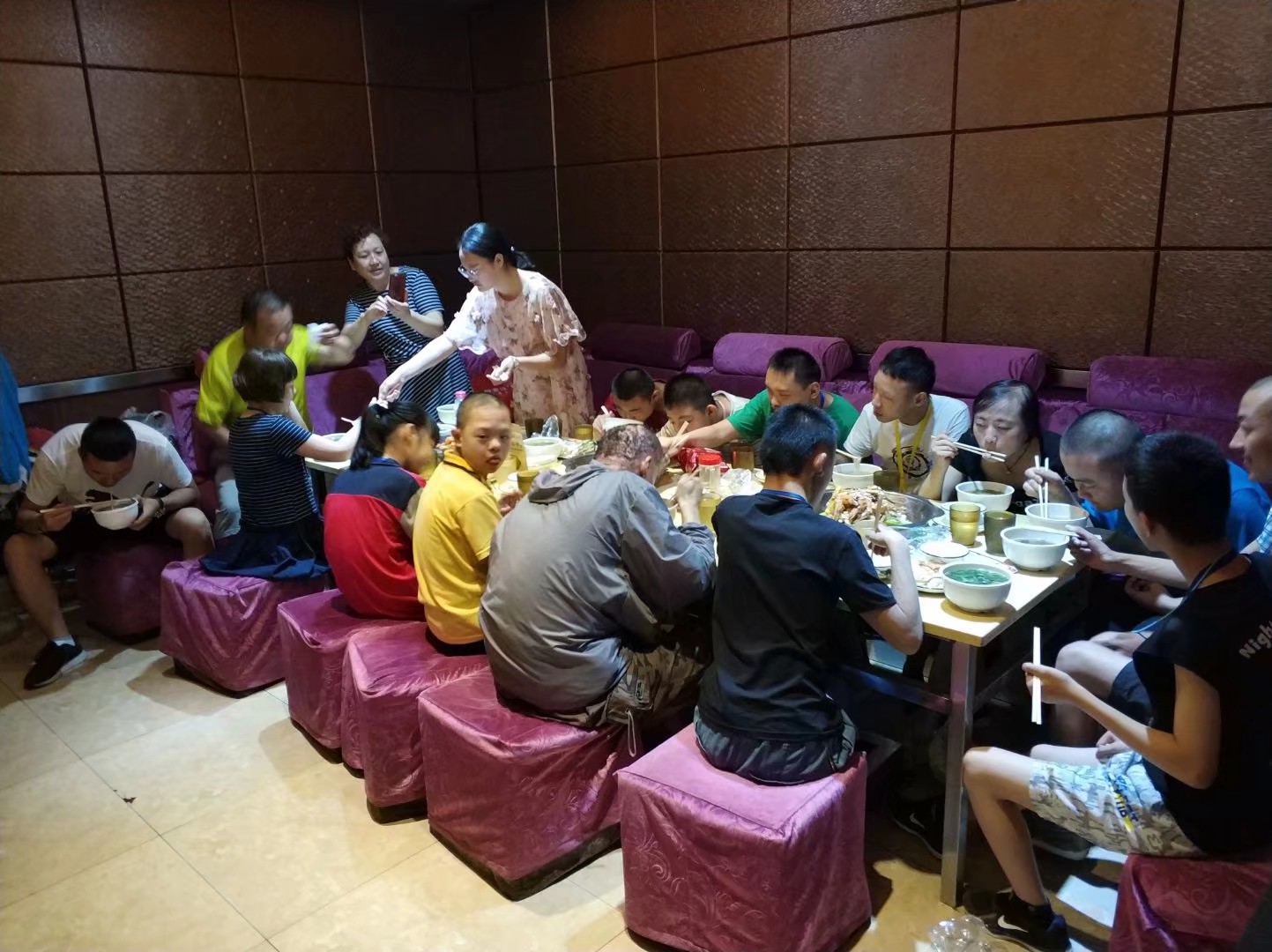 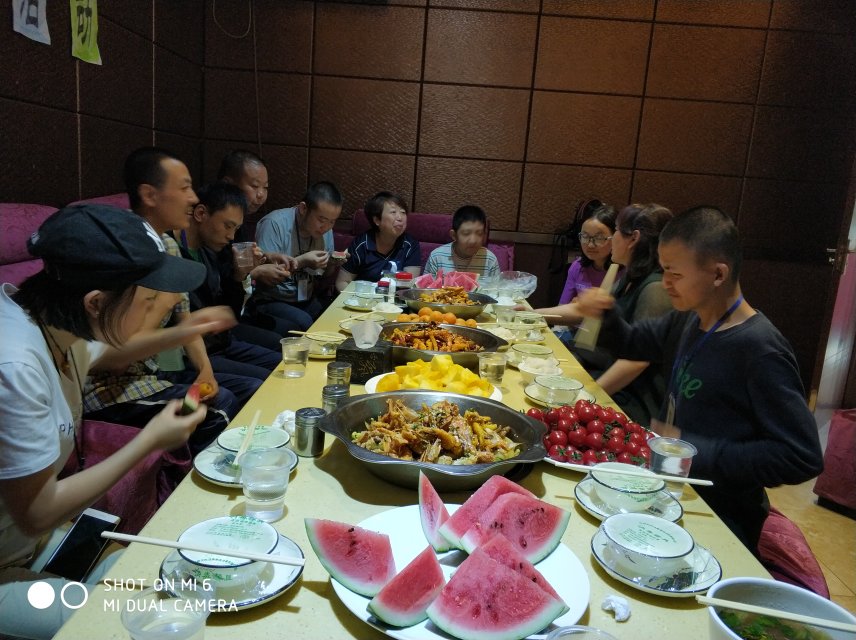 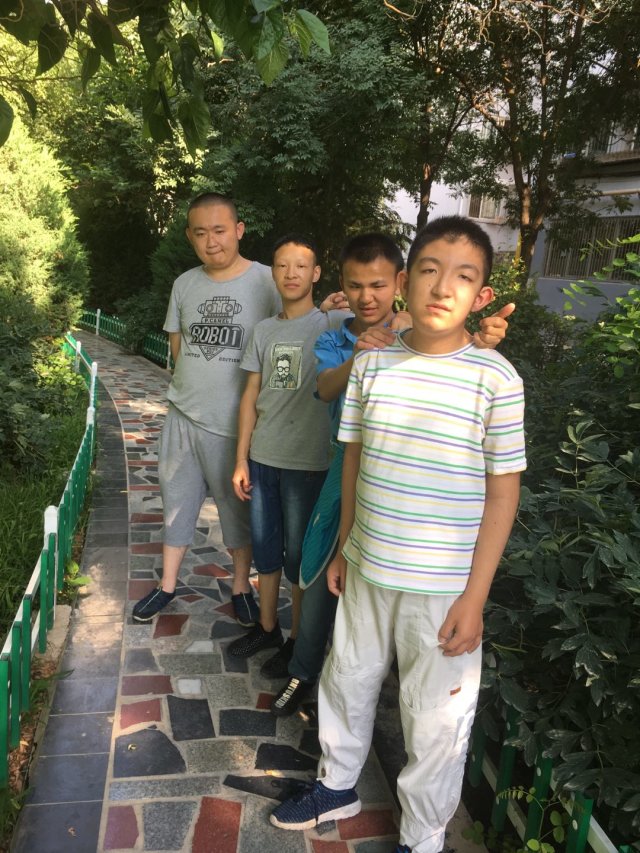 